МОНОПОРОДНАЯ ВЫСТАВКА РАНГА КЧК – КАНДИДАТ В ЧЕМПИОНЫ КЛУБА / КЧП – КАНДИДАТ В ЧЕМПИОНЫ ПОРОДЫЗакрытое зоотехническое мероприятие моно Цвергшнауцер ранга КЧККАТАЛОГ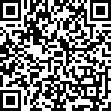 28.05.2022 г. ВологдаМОНОПОРОДНАЯ ВЫСТАВКА РАНГА КЧК – КАНДИДАТ В ЧЕМПИОНЫ КЛУБА / КЧП – КАНДИДАТ В ЧЕМПИОНЫ ПОРОДЫ28.05.2022МЕСТО ПРОВЕДЕНИЯ:Россия / Russia, Вологодская обл., Вологда г.ОРГАНИЗАТОР:ВГОО КС СириусРоссия / Russia, Вологодская Область, Вологда, Благовещенская Улица, дом 50, кв 33vologdasirius@mail.ru+7 921 124 44 32Мы выражаем благодарность судьям за согласие на проведение экспертизыСУДЬИ:Гришина Татьяна Анатольевна (Россия / Russia)Мы благодарим всех участников за то, что Вы сохранили верность своим четвероногим друзьям, нашли возможность собраться сегодня и принять участие в выставке!Мы искренне признательны участникам, предоставившим каталожные данные через систему автоматизации ZooPortal.pro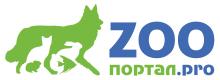  ПРЕДСЕДАТЕЛЬ ОРГКОМИТЕТА:Прокопчук Галина ВикторовнаРИНГОВАЯ БРИГАДА:Параничева Т.В.Малафеевская И.Е.Гузь Я.СТАЖЁРЫ:СукаЮниоров (9-18 мес)Промежуточный (15-24 мес)КобельЩенков (6-9 мес)Юниоров (9-18 мес)СукаЮниоров (9-18 мес)Открытый (с 15 мес)Чемпионов (с 15 мес)Ветеранов (с 8 лет)КобельЩенков (6-9 мес)Промежуточный (15-24 мес)СукаЮниоров (9-18 мес)Промежуточный (15-24 мес)КобельЮниоров (9-18 мес)Промежуточный (15-24 мес)Чемпионов (с 15 мес)СукаЮниоров (9-18 мес)Открытый (с 15 мес)Расписание и структура выставки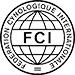 FEDERATION CYNOLOGIQUE INTERNATIONALE (FCI) | РКФ | РФЛСНКП ЦвергшнауцерВГОО КС Сириус (Вологодская городская общественная организация - Клуб собаководства Сириус)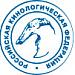 2 ГРУППА FCI. ПИНЧЕРЫ И ШНАУЦЕРЫ - ДОГООБРАЗНЫЕ И ШВЕЙЦАРСКИЕ ГОРНЫЕ СКОТОГОННЫЕ СОБАКИ / GROUP 2. PINSCHER AND SCHNAUZER - MOLOSSOID AND SWISS MOUNTAIN AND CATTLEDOGSЦВЕРГШНАУЦЕР белый (FCI 183, Германия / Germany) Судья Гришина Татьяна Анатольевна (номера 1-2, количество 2), 28.05.2022, Ринг 2, 15:20001СКАЗКА СЕВЕРА ФРЕЗИЯРКФ 6058552, ANT 348, д.р. 15.01.2021, белыйРУССКИЙ АССОРТИ К СОЛО СКАЗКИ СЕВЕРА x СКАЗКА СЕВЕРА ТАЙНА БЕЛОЙ НОЧИ, зав. Кузина Т.А.вл. Пантюшина Екатерина, Россия / Russia, Карелия Республика, ПетрозаводскОценка: ОТЛ Титулы: CW, ЮКЧК, ЛЮ / BOB junior002СКАЗКА СЕВЕРА ФИТТОНИЯРКФ 6058554, ANT 350, д.р. 15.01.2021, беыйРУССКИЙ АССОРТИ'К СОЛО СКАЗКИ СЕВЕРА x СКАЗКА СЕВЕРА ТАЙНА БЕЛОЙ НОЧИ, зав. Кузина Т.А.вл. Куокканен О., Россия / Russia, Карелия Республика, ПетрозаводскОценка: ОТЛ Титулы: CW, КЧК, ЛС, ЛПП / BOBЦВЕРГШНАУЦЕР чёрный (FCI 183, Германия / Germany) Судья Гришина Татьяна Анатольевна (номера 3-12, количество 10), 28.05.2022, Ринг 2, 15:20003РОЛАНД ВЕЛИКИЙМЕТРИКА, THJ 4402, д.р. 08.11.2021, черныйEUROPEAN STYLE ELDZH HOPE x ЛЕГЕНДА ЯРОСЛАВЛЯ ИЗЫСКАННАЯ АВРОРА, зав. Бойцевавл. Рыжкова, Россия / Russia, Вологодская Область, ВологдаОценка: Оч. персп. Титулы: CW, ЛЩ / BOB puppy, BISP-2004DAYCOMIO HARD ROCKBCU 183-004838, CHIP 112060000080036, д.р. 23.03.2021, blackARTUR DAYCOMIO DEN SCHWARZEN WIRBEL x ALGIZ YAVNAYA KRASOTKA, зав. Gulevich A.A.вл. Galanina N.A., 160004, Россия / Russia, Вологодская Область, ВологдаОценка: ОТЛ-2005СЕВЕРНЫЕ АФИНЫ КОРОЛЕВСКИЙ КОРУНДРКФ 6193518, THJ 4166, д.р. 31.03.2021, черныйELKOST CHEVROLET CORVET x SEVERNYIE AFINY VICTORIA, зав. Ермолаевавл. Королева, Россия / Russia, Вологодская Область, ЧереповецОценка: ОТЛ Титулы: CW, ЮКЧК, ЛПпп / BOS006GEMS GALORE OBSESSIONМЕТРИКА, DJD 12634, д.р. 17.06.2021, чёрныйDREAMKISS BONUS x GEMS GALORE ETERNAL FLAME, зав. Ефимова Ю.вл. Ефимова Ю., 241012, Россия / Russia, Брянская Область, БрянскОценка: ОТЛ Титулы: CW, ЮКЧК, ЛЮ / BOB junior, ЛПП / BOB, BISJ-1, BIS-1007SEVERNYIE AFINY KAYLASARKF 6193520, THJ 4168, д.р. 31.03.2021, черныйELKOST CHEVROLET CORVET x SEVERNYIE AFINY VICTORIA, зав. Ермолаева Я.вл. Белова Ю., Россия / Russia, Вологодская Область, ЧереповецОценка: ОТЛ-3008РУС ДАРБИС ГЛОРИОУС ГАРМОНИ ОФ ЗЕ СОУЛМЕТРИКА, KER 777, д.р. 05.02.2021, черныйGALAHED x RUS DARBIS YASU RADIANT BEAUTY, зав. Шевелева Т.И.вл. Шевелева Т.И., Россия / Russia, Архангельская Область, СеверодвинскОценка: ОТЛ-2 Титулы: ЮСС009SKAZKA SEVERA TIARAРКФ 5763098, ANT 336, д.р. 31.08.2020, чер / blackVICTORIOUS STAR WONDER x SKAZKA SEVERA ENERGIYA CHERNOJ ZHEMCHUZHINY, зав. Кузина Т.А.вл. Осауленко Н., 185034, Россия / Russia, Карелия Республика, Петрозаводск, Сампо (Ключевая р-н) Улица, дом 4Оценка: ОТЛ-2010РУС ДАРБИС БОГДАНА ВИКТРИСRKF 6194655, KER 760, д.р. 07.01.2020, черныйVICTORIOUS STAR POSSESSOR x РУС ДАРБИС ОТРАДА ЧЕРНОЙ НОЧИ, зав. Шевелева Т.И.вл. Киселева Н.А., Россия / Russia, Архангельская Область, СеверодвинскОценка: ОТЛ Титулы: CW, СС011CH.RUSNIKOLLRKF 5154588, RIM 1079, д.р. 30.08.2017, blackREVANSH IZ IDILII KONTRASTOV x РУС ДАРБИС ЗАБАВА КРАСА, зав. Vasenko A.вл. Gladysheva E., 165311, Россия / Russia, Архангельская Область, Котласский Район, КотласОценка: ОТЛ Титулы: CW, КЧК, ЛС012РУС ДАРБИС ЗАБАВА КРАСАРКФ 3328584, KER 423, д.р. 13.01.2012, черХЕППИ ГЁЛ РУБИ x ЛЕГЕНДА ЯРОСЛАВЛЯ ФЭЙШН СТАЙЛ ФОРЭВА, зав. Шевелева Т.вл. Васенко А., 165311, Россия / Russia, Архангельская Область, Котласский Район, КотласОценка: ОТЛ Титулы: CW, ВКЧК, ЛВ / BOB veteran, BISV-1ЦВЕРГШНАУЦЕР перец с солью (FCI 183, Германия / Germany) Судья Гришина Татьяна Анатольевна (номера 13-17, количество 5), 28.05.2022, Ринг 2, 15:20013НОРД ВИННЕР БОСТОНМЕТРИКА, RIM 1953, д.р. 15.10.2021, перец с сольюСТЭФФИЛД ЖАНТАЛЬ МАЙ ЛАЙФ x НОРД ВИННЕР МЕРЕЛИН БЬЮТИ, зав. Орунова Е.А.вл. Смолин О.Б., 160004, Россия / Russia, Вологодская Область, ВологдаОценка: Оч. персп.014СКАЗКА СЕВЕРА АХ ВОДЕВИЛЬ ВОДЕВИЛЬМЕТРИКА, ANT 377, д.р. 06.11.2021, p & s ( перец с солью)СКАЗКА СЕВЕРА ЖЕМЧУГ ОНЕГИ x РУССКИЙ АССОРТИ'К ЧУДНАЯ МЕЛОДИЯ СЕВЕРА, зав. Кузина Т.Авл. Захарова Е.Н, Россия / Russia, Карелия Республика, ПетрозаводскОценка: Оч. персп. Титулы: CW, ЛЩ / BOB puppy, BISP-1015DESTINI GREY DESQUAREDRKF 6059498, CHIP 643099011124405, д.р. 02.02.2021, перец с сольюELKOST VERDI x CVERIZ FA-SOL-KA, зав. Тимушева Е.К.вл. Тимушева Е.К., 167031, Россия / Russia, Коми Республика, Сыктывкар, Первомайская Улица, дом 20, кв 132Оценка: ОТЛ Титулы: CW, КЧК, ЛК, ЛПпп / BOS016РУС ДАРБИС ДАРИЯНАМЕТРИКА, KER 779, д.р. 07.08.2021, p & s ( перец с солью)РУССКИЙ АССОРТИ'К ВЕЛЕС x RUS DARBIS FUTURE VICTORI, зав. Шевелева Т.И.вл. Орунова Е.А., Россия / Russia, Архангельская Область, КоряжмаОценка: ОТЛ Титулы: CW, ЮКЧК, ЛЮ / BOB junior017СКАЗКА СЕВЕРА ХАРИЗМА СОВЕРШЕНСТВАРКФ 6058565, ANT 356, д.р. 25.01.2021, перец с сольюАЛЬТЕЗЗА МАССИМА ПАРИС x RUSSKIY ASSORTI'C NATALI BELLE, зав. Кузина Т.А.вл. Ногтева М.Ю., Россия / Russia, Карелия Республика, ПетрозаводскОценка: ОТЛ Титулы: CW, КЧК, ЛС, ЛПП / BOB, BIS-2ЦВЕРГШНАУЦЕР чёрный с серебром (FCI 183, Германия / Germany) Судья Гришина Татьяна Анатольевна (номера 18-23, количество 6), 28.05.2022, Ринг 2, 15:20018СЕВЕРНЫЕ АФИНЫ ЖЕМЧУГ БАРОККОРКФ 6059297, THJ 4141, д.р. 12.02.2021, черный с серебристым подпаломRUS PITMARK IDEAL CHOICE x НИА-ГАРА КАРРЕРА, зав. Ермолаевавл. Брела, Россия / Russia, Вологодская Область, Кадуйский РайонОценка: ОТЛ Титулы: CW, ЮКЧК, ЛЮ / BOB junior, ЛПП / BOB, BIS-3019СЕВЕРНЫЕ АФИНЫ ЗВЕЗДОМИРRKF 6191904, THJ 4146, д.р. 14.02.2021, черный с серебромAMORI MARTI ZORRO x СЕВЕРНЫЕ АФИНЫ ГРАЦИОЗНАЯ ЛЕДИ, зав. Ермолаева Яавл. Чернова Нт, Россия / Russia, Вологодская Область, ЧереповецОценка: ОТЛ Титулы: CW, КЧК, ЛК020CH.RKF, CH.RUS, JCH.RUSSKAZKA SEVERA ORESHEK TVERDYYРКФ 5731699, ANT 326, д.р. 18.11.2019, черный с серебромMINIMAKS DON T STOP AT THE TOP x SKAZKA SEVERA ERA VOLSHEBSTVA, зав. Кузина Т.А.вл. Фомина А.В. & Осауленко Н.Б., Россия / Russia, Карелия Республика, ПетрозаводскОценка: Неявка021СКАЗКА СЕВЕРА ЯГЛА БЫСТРАЯРКФ 6360737, ANT 371, д.р. 03.06.2021, черный с серебристым подпаломASTRA FORTUNATA ALBERIKH DER BART x SKAZKA SEVERA ERA VOLSHEBSTVA, зав. Кузина Т.А.вл. Осауленко Н., 185034, Россия / Russia, Карелия Республика, Петрозаводск, Сампо (Ключевая р-н) Улица, дом 4Оценка: ОТЛ Титулы: CW, ЮКЧК, ЛПпп / BOS022SANTA KNYRYS TSVET NOCHIRKF 5552560, KNY 1795, д.р. 30.12.2018, черный с серебристым подпаломMA VALEUR ZENIT DE LA VICTOIRE x SANTA KNYRYS YASEYLINA, зав. Ширяевавл. Тарасова, Россия / Russia, Вологодская Область, Кирилловский РайонОценка: ОЧ.ХОР023СКАЗКА СЕВЕРА ОЛЬХА КАРЕЛЬСКАЯРКФ 5731703, ANT 330, д.р. 18.11.2019, черный с серебромMINIMAKS DON'T STOP AT THE TOP x SKAZKA SEVERA ERA VOLSHEBSTVA, зав. Кузина Т.Авл. Ильина А.М & Осауленко Н.Б., Россия / Russia, Карелия Республика, ПетрозаводскОценка: ОТЛГруппа (group)Группа (group)Группа (group)Номера участников (numbers of participants)Ринг (ring) №Судья (judge)Время (time)Порода / Breed (рус./eng.)Всего в породе (only in the breed)Всего в породе (only in the breed)Класс (class)кобелей (males)сук (females)28.05.202228.05.202228.05.202228.05.202228.05.202228.05.202228.05.2022Всего групп (only groups)Всего групп (only groups)00Всего пород (only breeds)Всего пород (only breeds)00Всего кобелей (males)Всего кобелей (males)00Всего сук (females)Всего сук (females)00Всего собак (only dogs)Всего собак (only dogs)00